Publicado en   el 18/08/2015 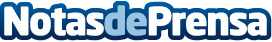 El Instituto Autor celebra sus 10 de años de creaciónDatos de contacto:Nota de prensa publicada en: https://www.notasdeprensa.es/el-instituto-autor-celebra-sus-10-de-anos-de Categorias: Cine Música Literatura http://www.notasdeprensa.es